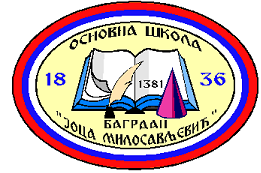 СПИСАК УЏБЕНИКА ЗА ОСМИ РАЗРЕД у школској 2020/2021. години У Багрдану,                                                                                             Стручна већа за области предмета 14.04.2020.                                                                                            ОШ „Јоца Милосављевић“  БагрданСРПСКИ ЈЕЗИКСРПСКИ ЈЕЗИКСРПСКИ ЈЕЗИКСРПСКИ ЈЕЗИКНазив издавачаНаслов уџбеника писмоИме/имена аутораБрој и датум решења „KLETT“1. Речи мудрости, Читанка за 8. Разред основне школе2. Српски језик за 8. разред основне школе, Граматика3. Српски језик за 8. разред основне школе, Радна свеска1. Зорица Несторовић, Златко Грушановић2. Весна Ломпар3. Весна Ломпар, Зорица Несторовић, Златко Грушановић1. 650-02-173/2012-062. 650-02-246/2010-063. 650-02-246/2010-06МАТЕМАТИКАМАТЕМАТИКАМАТЕМАТИКАМАТЕМАТИКАНазив издавачаНаслов уџбеника писмоИме/имена аутораБрој и датум решења „Клетт“Уџбеникзбирка задатака(СРП8МАТ01199)ИНФОРМАТИКА И РАЧУНАРСТВОИНФОРМАТИКА И РАЧУНАРСТВОИНФОРМАТИКА И РАЧУНАРСТВОИНФОРМАТИКА И РАЧУНАРСТВОНазив издавачаНаслов уџбеника писмоИме/имена аутораБрој и датум решења БИГЗ, 2012.год.Уџбеник(СРП8ИНФ00207)ЕНГЛЕСКИ ЈЕЗИКЕНГЛЕСКИ ЈЕЗИКЕНГЛЕСКИ ЈЕЗИКЕНГЛЕСКИ ЈЕЗИКНазив издавачаНаслов уџбеника писмоИме/имена аутораБрој и датум решења „KLETT“Messages 4,  енглески језик за осми разред основне школе, осма  година учења;уџбеник Аутори уџбеника:  Diana Goodey, Noel Goodey;Meredith Levy650-02-00252/2010-6ФРАНЦУСКИ ЈЕЗИКФРАНЦУСКИ ЈЕЗИКФРАНЦУСКИ ЈЕЗИКФРАНЦУСКИ ЈЕЗИКНазив издавачаНаслов уџбеника писмоИме/имена аутораБрој и датум решења Data statusPixel 4француски језикУџбеник за осми разред основне  школе  (четврта година учења) Аутор уџбеника: Sylvie Schmitt650-02-00221/2012-06 од 29.10.2012.ФИЗИКАФИЗИКАФИЗИКАФИЗИКАНазив издавачаНаслов уџбеника писмоИме/имена аутораБрој и датум решења Нови логос, 2011.год.Уџбеникзбирка задатака са лаб.вежбама(СРП8ФИЗ01339)ГЕОГРАФИЈАГЕОГРАФИЈАГЕОГРАФИЈАГЕОГРАФИЈАНазив издавачаНаслов уџбеника писмоИме/имена аутораБрој и датум решења „KLETT“Географија 8 – уџбеник за 8. разред основне школеВинко Ковачевић, Сања Топаловић650-02-567/2014-06од 20.2.2015.ИСТОРИЈАИСТОРИЈАИСТОРИЈАИСТОРИЈАНазив издавачаНаслов уџбеника писмоИме/имена аутораБрој и датум решења „НОВИ ЛОГОС”Историја 8, уџбеник са одабраним историјским изворима за осми разред основне школе;ћирилицаПредраг Симић, ИванаПетровић650-02-27612015-06 oд 23.7.2015МУЗИЧКА КУЛТУРАМУЗИЧКА КУЛТУРАМУЗИЧКА КУЛТУРАМУЗИЧКА КУЛТУРАНазив издавачаНаслов уџбеника писмоИме/имена аутораБрој и датум решења „НОВИ ЛОГОС”Музичка култура за 8. разред основне школе мр Александра Паладин,Драгана Михајловић Бокан650-02-00325/2010-06од 5.8.2010.БИОЛОГИЈАБИОЛОГИЈАБИОЛОГИЈАБИОЛОГИЈАНазив издавачаНаслов уџбеника писмоИме/имена аутораБрој и датум решења „BIGZ školstvo”Биологија, уџбeник биологије за осми разред основне школеДаница ТусићХЕМИЈАХЕМИЈАХЕМИЈАХЕМИЈАНазив издавачаНаслов уџбеника писмоИме/имена аутораБрој и датум решења Нови Логосуџбеник(СРП8ХЕМ01341)ТЕХНИЧКО И ИНФОРМАТИЧКО ОБРАЗОВАЊЕТЕХНИЧКО И ИНФОРМАТИЧКО ОБРАЗОВАЊЕТЕХНИЧКО И ИНФОРМАТИЧКО ОБРАЗОВАЊЕТЕХНИЧКО И ИНФОРМАТИЧКО ОБРАЗОВАЊЕНазив издавачаНаслов уџбеника писмоИме/имена аутораБрој и датум решења Едука, 2011.годУџбеникрадна свескаматеријал(СРП8ТЕХ01250)ЛИКОВНА КУЛТУРАЛИКОВНА КУЛТУРАЛИКОВНА КУЛТУРАЛИКОВНА КУЛТУРАНазив издавачаНаслов уџбеника писмоИме/имена аутораБрој и датум решења Клет, 2014.Уџбеник(СРП8ЛИК01194)